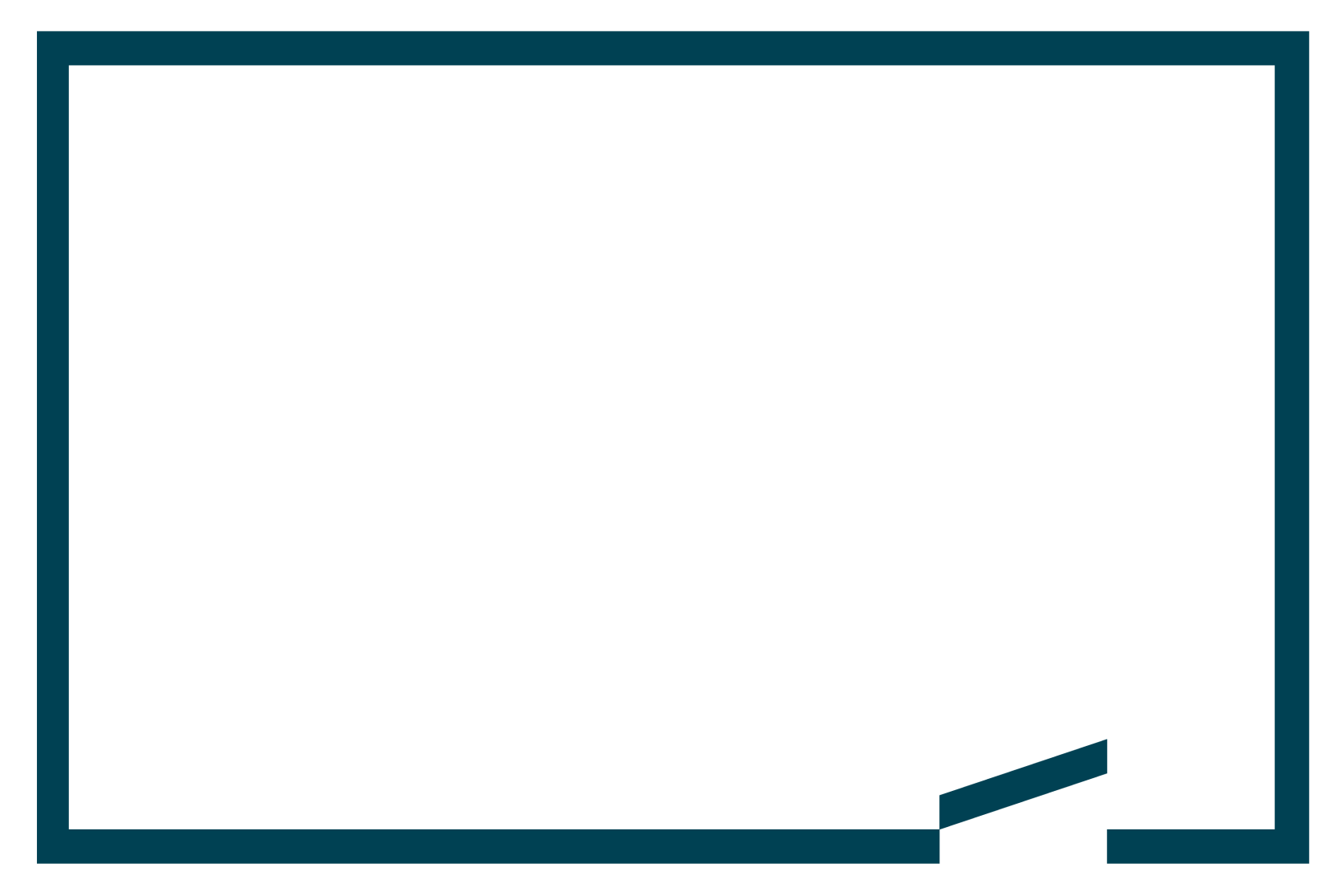 A partir du 28 octobre 2013, à la Maison des languesLes langues à l’UPEC !
Participez aux ateliers de conversation ! Au choix : anglais, allemand, espagnol, chinois, italien, russe et FLE (français langue étrangère)Pour tous publics (étudiants et personnels)	Pour vous inscrire :En ligne : www.u-pec.fr>Etudiant>Etudes et scolarité >languesPar mail : langues@u-pec.frLes ateliers sont animés par des étudiants dans leur langue maternelle